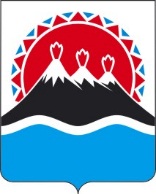 ПРИКАЗЫВАЮ:1. Утвердить Порядок предоставления краевыми государственными организациями, подведомственными Министерству образования Камчатского края, во временное пользование помещений на безвозмездной основе или на льготных условиях негосударственным организациям, оказывающим услуги в социальной сфере.2. Настоящий приказ вступает в силу через 10 дней после дня его официального опубликования.Приложение к приказу Министерства образования Камчатского края от [Дата регистрации] № [Номер документа]Порядокпредоставления краевыми государственными организациями, подведомственными Министерству образования Камчатского края, во временное пользование помещений на безвозмездной основе или на льготных условиях негосударственным организациям, оказывающим услуги в социальной сфере1. Настоящий Порядок устанавливает процедуру предоставления краевыми государственными организациями, подведомственными Министерству образования Камчатского края, во временное пользование помещений на безвозмездной основе или на льготных условиях негосударственным организациям в Камчатском крае, оказывающим услуги в социальной сфере (далее соответственно – краевые государственные организации, Министерство, негосударственные организации).2. Помещения предоставляются негосударственным организациям в целях обеспечения возможности временного пользования, в том числе, для хранения технических средств, оборудования и инвентаря.3. На безвозмездной основе или на льготных условиях во временное пользование предоставляются помещения находящиеся в оперативном управлении краевых государственных организаций и включенные в перечень помещений для временного пользования негосударственными организациями в Камчатском крае, оказывающим услуги в социальной сфере, на безвозмездной основе или льготных условиях (далее – перечень).4. Перечень формируется на основании предложений краевых государственных организаций и утверждается приказом Министерства.5. Помещения предоставляются краевыми государственными организациями негосударственным организациям на основании договора безвозмездного пользования или аренды в соответствии с федеральными нормативными правовыми актами и нормативными правовыми актами Камчатского края.6. Если во временное пользование планируется передача имущества краевой государственной организации образующей социальную инфраструктуру для детей, то заключению договора безвозмездного пользования или аренды предшествует оценка последствий такого договора в порядке, установленном постановлением Правительства Камчатского края от 18.07.2016 № 269-П «О проведении оценки последствий принятия решений о реконструкции, модернизации, об изменении назначения или о ликвидации объектов социальной инфраструктуры для детей, являющихся государственной собственностью Камчатского края или муниципальной собственностью, заключении краевыми государственными организациями, муниципальными организациями в Камчатском крае, образующими социальную инфраструктуру для детей, договоров аренды, договоров безвозмездного пользования закрепленных за ними объектов собственности, а также о реорганизации или ликвидации краевых государственных организаций, муниципальных организаций в Камчатском крае, образующих социальную инфраструктуру для детей».МИНИСТЕРСТВО ОБРАЗОВАНИЯ КАМЧАТСКОГО КРАЯПРИКАЗ № [Номер документа]МИНИСТЕРСТВО ОБРАЗОВАНИЯ КАМЧАТСКОГО КРАЯПРИКАЗ № [Номер документа]г. Петропавловск-Камчатскийг. Петропавловск-Камчатскийот [Дата регистрации]Об утверждении Порядка предоставления краевыми государственными организациями, подведомственными Министерству образования Камчатского края, во временное пользование помещений на безвозмездной основе или на льготных условиях негосударственным организациям, оказывающим услуги в социальной сфереМинистр[горизонтальный штамп подписи 1]А.Ю. Короткова